2018 New Year’s HIIT Workout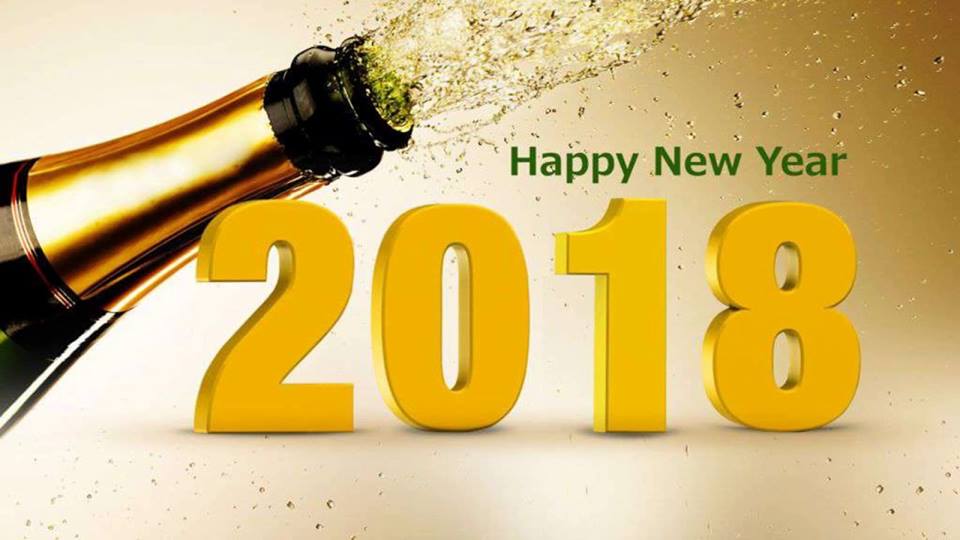 Ease yourself into the New Year with this great 30 min HIIT Workout… 20 exercises do each one for 30secs & rest for 30secsComplete a 5min warm-upJog on the spotForward Lunges L&RRunners Lunges L&RJump squats and climbing a rope with arms above the headJog on spot & forward punchesPress-upsMountain ClimbersSit-ups – Lift as high as you canSide shuffles L - R tap floor in-betweenForearm Plank – bring elbow to knee L & RSumo SquatsReverse Lunges L&RAbdominal Cycle legsAdductor Criss crossJog on spot and climb a ropeBurpees jumping side to side in-betweenAbdominal crunches – feet of the floor 90* angle reach under legs aiming to touch finger tipsPress-up x 2 + 2 squat thrustsSquat reachesLASTLY running on the spot FAST as you canComplete a 5min cool down/stretchAND… My New Year’s Message to you all is…….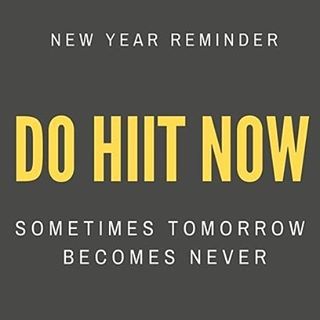 